GUVERNUL ROMÂNIEIMINISTERUL AFACERILOR INTERNE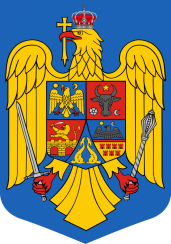 Instituţia Prefectului - Municipiul BucureştiO R D I N  nr. 518 din 03.08.2022privind modificarea componenţei nominale a Comisiei municipiului Bucureşti pentru aplicarea prevederilor Hotărârii Guvernului României nr. 640/7.09.2017 pentru aprobarea Programului pentru şcoli în perioada 2017-2023 şi pentru stabilirea bugetului pentru implementarea acestuia în anul şcolar 2017-2018	În temeiul prevederilor art. 275 alin. (1) și (11) din Ordonanța de Urgență a Guvernului nr. 57/2019 privind Codul Administrativ, cu completările și modificările ulterioare,Având în vedere Nota Serviciului strategii guvernamentale și servicii publice deconcentrate nr. 16932/02.08.2022, privind modificarea anexei nr. 1 la Ordinul Prefectului Municipiului Bucureşti nr. 390 /30.06.2020, cu modificările ulterioare,	În conformitate cu prevederile art.18, alin.(1) din H.G. nr. 640/7.09.2017 privind înfiinţarea Comisiei municipiului Bucureşti pentru aprobarea Programului pentru şcoli în perioada 2017-2023 şi pentru stabilirea bugetului pentru implementarea acestuia în anul şcolar 2017-2018, cu modificările şi completările ulterioare,Prefectul municipiului Bucureşti emite prezentul  O R D I N: Art. I. – Anexa la Ordinul Prefectului Municipiului București nr. 390 din 30.06.2020 privind modificarea componenţei nominale a Comisiei municipiului Bucureşti pentru aplicarea prevederilor Hotărârii Guvernului României nr. 640/7.09.2017, se modifică și se înlocuiește cu Anexa la prezentul ordin. Art. II - Comisia municipiului Bucureşti pentru aplicarea prevederilor Hotărârii Guvernului României nr. 640/7.09.2017 pentru aprobarea Programului pentru şcoli în perioada 2017-2023 şi pentru stabilirea bugetului pentru implementarea acestuia în anul şcolar 2017-2018, cu modificările şi completările ulterioare, se organizează la nivelul Instituţiei Prefectului - Municipiul Bucureşti şi funcţionează conform regulamentului ce face obiectul Anexei nr. 2 din prezentul ordin.Art. III -	Începând cu data prezentului ordin,  Ordinul prefectului municipiului Bucureşti nr. 390 din 30.06.2020 îşi încetează aplicabilitatea.Art. IV -	Prezentul ordin se comunică persoanelor interesate, prin grija Serviciului strategii guvernamentale şi servicii publice deconcentrate din cadrul Instituţiei Prefectului - Municipiul Bucureşti.p.PREFECT,JEAN BADEASUBPREFECTCONTRASEMNEAZĂ                                                                                                                                                                 SECRETAR GENERAL                 FLORELA-ANTONELA GHIȚĂ„Document care conţine date cu caracter personal protejat de Regulamentul general privind protecţia datelor ”Anexa nr. 1 la Ordinul prefectului nr…………Componenţa nominală a Comisiei municipiului Bucureşti pentru aplicarea prevederilor Hotărârii Guvernului României nr. 640/7.09.2017 pentru aprobarea Programului pentru şcoli în perioada 2017-2023 şi pentru stabilirea bugetului pentru implementarea acestuia în anul şcolar 2017-2018, cu modificările şi completările ulterioareINSTITUŢIA PREFECTULUI - MUNICIPIUL BUCUREŞTIServiciul strategii guvernamentale şi servicii publice deconcentrateNr. 16932/02.08.2022NOTĂprivind actualizarea Comisiei municipiului Bucureşti pentru aplicarea prevederilor Hotărârii Guvernului României nr. 640/7.09.2017 pentru aprobarea Programului pentru şcoli în perioada 2017-2023 şi pentru stabilirea bugetului pentru implementarea acestuia în anul şcolar 2017-2018, cu modificările şi completările ulterioarePotrivit prevederilor art.18 alin.(1) din H.G. nr.640/2017 pentru aprobarea Programului pentru şcoli în perioada 2017-2023 şi pentru stabilirea bugetului pentru implementarea acestuia în anul şcolar 2017-2018, cu modificările şi completările ulterioare, la nivelul municipiului București s-a constituit Comisia municipiului Bucureşti pentru aplicarea prevederilor Hotărârii Guvernului României nr. 640/7.09.2017 pentru aprobarea Programului pentru şcoli în perioada 2017-2023 şi pentru stabilirea bugetului pentru implementarea acestuia în anul şcolar 2017-2018, cu modificările şi completările ulterioare, din care fac parte, alături de prefect, primarii sectoarelor municipiului Bucureşti, un reprezentant al Inspectoratului Şcolar al Municipiului Bucureşti, un reprezentant al Direcţiei  Sanitar Veterinară şi pentru Siguranţa Alimentelor Bucureşti, un reprezentant al Direcţiei de Sănătate Publică a Municipiului Bucureşti, un reprezentant al Direcţiei Generale Regionale a Finanţelor Publice Bucureşti, un reprezentant al Comisariatului Regional pentru Protecţia Consumatorilor Regiunea Bucureşti-Ilfov, un reprezentant al Direcţiei pentru Agricultură a Municipiului Bucureşti şi un reprezentant al Autorităţii Naţionale Fitosanitare. Ținând cont de modificările intervenite la nivelul conducerii Instituţiei Prefectului - Municipiul Bucureşti, de la data emiterii Ordinului Prefectului Municipiului Bucureşti nr. 696/12.09.2019,  privind componenţa acestei comisii, propunem noua reactualizare nominală şi aprobarea proiectului de ordin ce însoţeşte prezentul referat.Șef serviciu,Violeta SolomonÎntocmit,Cons. Andreea POENARUAnexa nr. 2 la Ordinul prefectului nr………..REGULAMENTde organizare şi funcţionare al Comisiei municipiului Bucureşti pentru aplicarea prevederilor Hotărârii Guvernului României nr. 640/7.09.2017 pentru aprobarea Programului pentru şcoli în perioada 2017-2023 şi pentru stabilirea bugetului pentru implementarea acestuia în anul şcolar 2017-2018, cu modificările şi completările ulterioareCAPITOLUL I Organizarea Comisiei municipiului Bucureşti pentru aplicarea prevederilor Hotărârii Guvernului României nr. 640/7.09.2017 pentru aprobarea Programului pentru şcoli în perioada 2017-2023 şi pentru stabilirea bugetului pentru implementarea acestuia în anul şcolar 2017-2018, cu modificările şi completările ulterioareArt. 1 Comisia municipiului Bucureşti pentru aprobarea Programului pentru şcoli în perioada 2017-2023 şi pentru stabilirea bugetului pentru implementarea acestuia în anul şcolar 2017-2018 se organizează în conformitate cu prevederile Hotarârii Guvernului Romaniei nr. 640/2017, cu modificările şi completările ulterioare.Art. 2	(1) Din cadrul Comisiei municipiului Bucureşti pentru aprobarea Programului pentru şcoli în perioada 2017-2023 şi pentru stabilirea bugetului pentru implementarea acestuia în anul şcolar 2017-2018 fac parte:prefectul;primarii sectoarelor municipiului Bucureşti;un reprezentant al Inspectoratului Şcolar al Municipiului Bucureşti, la propunerea conducerii instituţiei publice respective;un reprezentant al Direcţiei  Sanitar Veterinară şi pentru Siguranţa Alimentelor Bucureşti, la propunerea conducerii instituţiei publice respective; un reprezentant din cadrul departamentului de supraveghere în sănătate publică din cadrul Direcţiei de Sănătate Publică a Municipiului Bucureşti, la propunerea conducerii instituţiei publice respective;un reprezentant din cadrul structurii de supraveghere a factorilor de mediu al Direcţiei Generale Regionale a Finanţelor Publice Bucureşti, la propunerea conducerii instituţiei publice respective;un reprezentant al Comisariatului Regional pentru Protecţia Consumatorilor Regiunea Bucureşti-Ilfov, la propunerea conducerii instituţiei publice respective ;un reprezentant al Direcţiei pentru Agricultură a Municipiului Bucureşti, la propunerea conducerii instituţiei publice respective; un reprezentant al Autorităţii Naţionale Fitosanitare, la propunerea conducerii instituţiei publice respective.		(2) În funcţie de problematica dezbătută, la şedinţele Comisiei municipiului Bucureşti pentru aprobarea Programului pentru şcoli în perioada 2017-2023 şi pentru stabilirea bugetului pentru implementarea acestuia în anul şcolar 2017-2018 pot fi invitate şi alte persoane, reprezentanţi ai altor instituţii publice.Art. 3  Conducerea şedintelor de lucru ale Comisiei municipiului Bucureşti pentru aprobarea Programului pentru şcoli în perioada 2017-2023 şi pentru stabilirea bugetului pentru implementarea acestuia în anul şcolar 2017-2018  se asigură de către prefect, în calitate de preşedinte, sau de către persoana desemnată de acesta. Art. 4 Secretariatul Comisiei municipiului Bucureşti pentru aprobarea Programului pentru şcoli în perioada 2017-2023 şi pentru stabilirea bugetului pentru implementarea acestuia în anul şcolar 2017-2018 se asigură de către funcţionarii din aparatul de specialitate al prefectului. Art. 5 Coordonatorul comisiei sus menţionate este prefectul, care aprobă prin ordin componenţa nominală a acesteia, la propunerile instituţiilor din care este constituită.Art. 6  Comisia şi instituţiile care o constituie au următoarele responsabilităţi pentru implementarea Programului pentru școli al României, atât pentru distribuție produse, cât și pentru realizarea măsurilor educative:în funcţie de specificul local şi posibilităţile organizatorice şi cu încadrarea în sumele alocate judeţului sau sectoarelor municipiului Bucureşti, după caz, autoritățile competente la nivel local prevăzute la art. 1 alin. (4) din Ordonanța Guvernului 13/2017 privind aprobarea participării României la Programul pentru școli al Uniunii Europene, aprobată cu completări prin Legea nr. 55/2018, decid asupra listei produselor, în baza art. 23 alin. (11) din Regulamentul (UE) nr. 1308/2013 al Parlamentului European şi al Consiliului, care vor fi distribuite conform prevederilor art. 3 alin. (3) și a măsurilor educative aferente conform prevederilor art.  4 alin. (1), cu respectarea prevederilor legale în vigoare pentru anul şcolar în cauză şi în urma consultării comisiei;comisia informează publicul larg, lunar, prin mijloacele de informare în masă adecvate, despre implementarea Programului pentru şcoli al României în municipiul Bucureşti;Inspectoratul Şcolar al Municipiului Bucureşti asistă autoritățile competente la nivel local prevăzute la art. 1 alin. (4) din Ordonanța Guvernului 13/2017 privind aprobarea participării României la Programul pentru școli al Uniunii Europene, aprobată cu completări prin Legea nr. 55/2018, după caz, în punerea în aplicare a măsurilor educative prevăzute la art. 4 alin. (1), având responsabilitatea ca preşcolarii/elevii care nu participă la activităţi educative practice să beneficieze de activităţi curriculare, extracurriculare şi extraşcolare, având ca tematică beneficiile consumului de fructe şi legume proaspete şi de lapte şi produse lactate.Art. 7 Sarcinile curente ale secretariatului Comisiei municipiului Bucureşti pentru aprobarea Programului pentru şcoli în perioada 2017-2023 şi pentru stabilirea bugetului pentru implementarea acestuia în anul şcolar 2017-2018 constau în: 		a) primirea, înregistrarea şi gestionarea materialelor (solicitări de întâlniri, tematica propusă, liste cu probleme care se află în atenţia membrilor comisiei, etc.), arhivarea documentelor; 		b) executarea oricăror alte activităţi legate de funcţionarea comitetului.CAPITOLUL II Funcţionarea Comisiei municipiului Bucureşti pentru aprobarea Programului pentru şcoli în perioada 2017-2023 şi pentru stabilirea bugetului pentru implementarea acestuia în anul şcolar 2017-2018Art. 8 Comisia municipiului Bucureşti pentru aprobarea Programului pentru şcoli în perioada 2017-2023 şi pentru stabilirea bugetului pentru implementarea acestuia în anul şcolar 2017-2018 se întruneşte ori de câte ori este necesar,în funcţie de solicitările partenerilor de dialog sau de situaţia existentă în municipiul Bucureşti. Convocarea şedinţei se face de către prefect. Art. 9 Convocarea Comisiei municipiului Bucureşti pentru aprobarea Programului pentru şcoli în perioada 2017-2023 şi pentru stabilirea bugetului pentru implementarea acestuia în anul şcolar 2017-2018 se face în scris, prin secretariat. Art. 10 Secretariatul anunţă locul şi ora de desfăşurare a şedinţei, precum şi ordinea de zi. Nr.Crt.Prenume şi numeInstituţiaFuncţia în cadrul instituţieiFuncţia în cadrul comisieiToni GREBLĂInstituţia Prefectului Municipiului BucureştiPrefectCoordonatorClotilde Marie Brigitte ARMANDPrimăria Sectorului 1PrimarMembruRadu MIHAIUPrimăria Sectorului 2PrimarMembruRobert Sorin NEGOIŢĂPrimăria Sectorului 3PrimarMembruDaniel BĂLUŢĂPrimăria Sectorului 4PrimarMembruConstantin Ion MELNICPrimăria Sectorului 5ViceprimarMembruCiprian CIUCUPrimăria Sectorului 6PrimarMembruSilvia CRISTEALili Mariana BADEAInspectoratul Şcolar al Municipiului BucureştiInspector școlarInspector școlarMembruSupleantLaurențiu JURUBIȚĂGabriela SPRÎNCEANĂDirecţia Sanitară Veterinară şi pentru Siguranţa Alimentelor BucureştiȘef serviciuConsilier superiorMembruSupleantBeatrice BINDEATatiana BARLADEANUDirecţia de Sănătate Publică a Municipiului BucureştiMedic primarMedic specialistMembruSupleantAna Maria IONESCUNicolae ARNĂUTUDirecţia Generală Regională a Finanţelor Publice BucureştiInspector superiorInspector de specialitateMembruSupleantIulica SIMAOana DIMAComisariatul Regional pentru Protecţia Consumatorilor Regiunea Bucureşti-IlfovComisarComisarMembruSupleantDoina Domnica MORĂRESCUCecilia COSTĂCHESCUDirecţia pentru Agricultură a Municipiului BucureştiConsilierConsilierMembruSupleantMarin SPĂTARUAutoritatea Naţională FitosanitarăConsilier superior Biroul controlul comercialăzării şi utilizării produselor de protecţie a plantelorMembru                                      APROB                    p.PREFECT,                   JEAN BADEA                   SUBPREFECT